個案研討： 濾水器裝反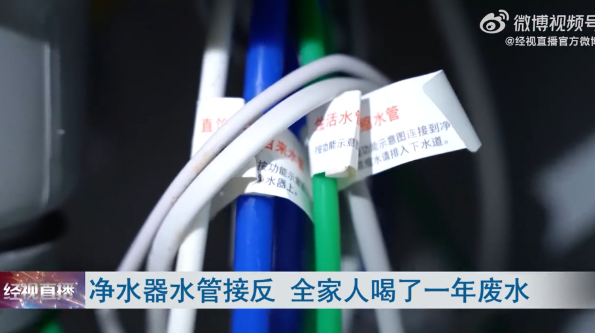 以下為一則新聞報導，請就此事件加以評論：太誇張！中國湖北武漢一名崔姓男子表示，去年他購買了知名品牌的濾水器，工作人員到府安裝後他也沒多想，直到前陣子他發現水有些混濁，事後追查才得知，家中的濾水器被裝反，一家人喝了整年的重金屬廢水，最氣的是，他們用來泡奶粉的水同樣是被汙染的，等於讓嬰兒喝下「廢水泡的牛奶」。崔先生說，這情況讓他想起很有可能是濾水器管線裝反所致，他便打開濾水器蓋子，赫然發現「直飲水」和「濃縮水」兩個管子裝反。根據這款濾水器官方介紹，直飲水是可以直接飲用，濃縮水則是自來水過濾了重金屬、細菌、水垢等有害物質後的廢水。官方人員事後到府檢查，承認了濾水器管線的確裝反。事件引發譁然，官方則表示會盡快派人上門查看並妥善處理。   (2022/12/1  鏡周刊)傳統觀點這是人為失誤。連安裝人員也會裝反，員工訓練出了問題。「濃縮水」竟然是自來水過濾了重金屬、細菌、水垢等有害物質後的廢水，實在是很難從名稱上去理解。人性化設計觀點    安裝濾水器的本來就是特別在意用水安全的消費者，還刻意去選購知名品牌，竟然反而吃了這麼久的廢水，憤怒的心情可以感同身受。現已證實是濾水器管線裝反了造成的，這個錯誤的責任可以全部推到安裝人員嗎？當然不能！因為製造商把責任一推了事，處罰了安裝人員，可是問題還在，以後難免仍會有人裝錯使重複再現。首先，看來這二根管子的外觀必然很難區別，不然怎麼會裝反？其次，以「直飲水」和「濃縮水」來標示區分，在認知上也是有問題的。這些問題當然是產品設計上的瑕疵，責任在製造商，因為太不符合人性化了！    要怎麼做才能從根本解決問題？我們著眼於人性化設計的觀點提出以下建議：濾水器內的二根管子需要重新設計這二根管子應該要有很明顯的區別，比較理想是能設計成不同的顏色，最好接頭還能設計得不一樣(防呆設計)，接錯的話根本就裝不上去，這樣就絕對不會接錯了！標示文字修改一根管子是出過濾後的淨水，那麼命名為「過濾水」或「淨水」要比「直飲水」更佳。因為這個標示是在濾水器的裡面，要打開蓋子才看得到，應該不是給消費者看的，「直飲水」的標示顯然不妥，請問：如何「直飲」？另一根管子是自來水過濾了重金屬、細菌、水垢等有害物質後的廢水，名為「濃縮水」不知用義何在？這個名稱當然比較容易引起誤解，直接叫做「廢水」不是更簡單明瞭嗎？    同學們，關於本議題，你還有什麼點子或看法，請提出分享討論。